Berufsfachschule BaselSearch results for "Englische Bücher"Author / TitlePlace, Editor, YearMedientypCall number / Availability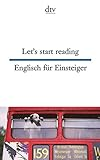 Gutzschhahn, Uwe-Michael 1952-Let's start reading : Englisch für EinsteigerMünchen : dtv, September 2016Englische BelletristikLETavailable